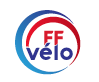 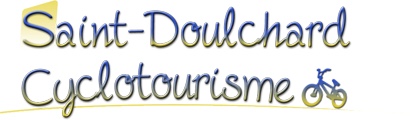 saintdoulchardcyclotourisme@gmail.comCommande de vêtements ROC SPORT aux couleurs du club07/05/2019Le club offre un maillot à manches courtes à tous les licenciés.Voir le model  sur le site (au dos du maillot sur la poche droite il y aura le logo du Département du Cher).COUPON à découper et à retourner avant le 30 juin 2019 avec la tailleCOMMANDE ROC SPORT aux couleurs du clubNom :                                                  Prénom :                                         Tel :Bon de commande à retourner à :Alain Borderieux 4 ALLEE DES THUREAUX 1850 BERRY BOUY3XS2XSXSSMLXLXXL3XLLongueur dos505360656769717273Tour de poitrine828690981041061101141184XLLongueur dos75Tour de poitrine124Désignation articleTailleMaillot M courtes